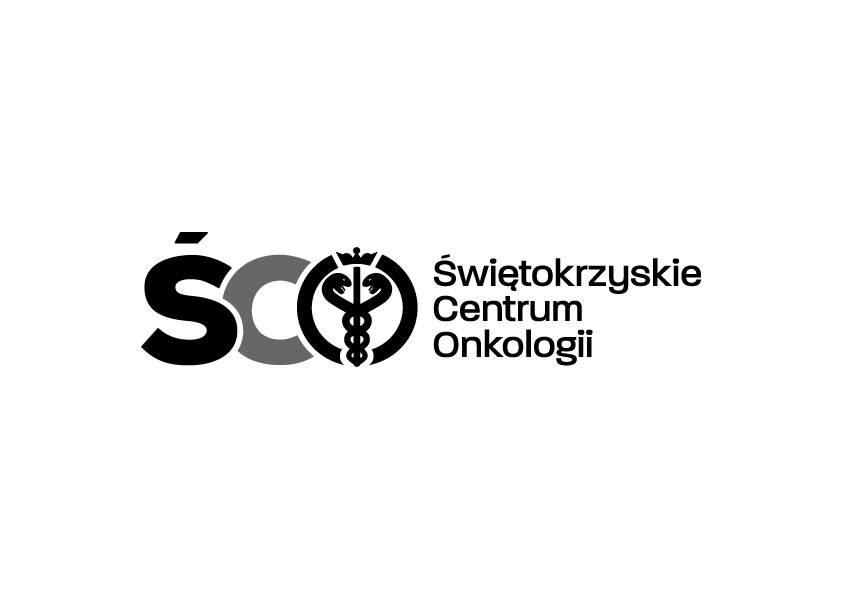 Adres: ul. Artwińskiego , 25-734 Kielce  Sekcja Zamówień Publicznychtel.: (0-41) 36-74-072/474   fax.: (0-41) 36-74071/481strona www: http://www.onkol.kielce.pl/ Email:zampubl@onkol.kielce.pl                                                                                                     Kielce dn. 05.12.2017r.                                                           	AZP 241/165/17SPECYFIKACJA ISTOTNYCH WARUNKÓW ZAMÓWIENIAPOGWARANCYJNE SERWISOWANIE SYTEMU PLANOWANIA LECZENIA PINNACLE W  ŚWIĘTOKRZYSKIM  CENTRUM   ONKOLOGII W  KIELCACHTryb zamówienia: przetarg nieograniczony o wartości mniejszej niż kwoty określone w przepisach wydanych na podstawie art. 11 ust. 8 ustawy Prawo zamówień publicznychTryb zamówienia: przetarg nieograniczony poniżej 209.000  Euro.Termin realizacji  zamówienia: 12 miesięcy od daty podpisania umowy.ZatwierdzamZ-ca Dyrektora ds. Techniczno-Inwestycyjnych mgr inż. Wojciech Cedromgr Teresa Czer Niniejsza Specyfikacja Istotnych Warunków Zamówienia składa się z 34 kolejno ponumerowanych stron. 
Załączniki do specyfikacji stanowią jej integralną część.Świętokrzyskie Centrum Onkologii w Kielcach, 25-734 Kielce, ul. Artwińskiego 3, tel.41 36-74-280,  fax.  41  36-74-481 zaprasza do składania ofert w ramach postępowania o zamówienie publiczne, nr sprawy AZP 241/165/17 prowadzonego w trybie przetargu nieograniczonego, zgodnie z przepisami ustawy z dnia 29 stycznia 2004 roku Prawo zamówień publicznych (Dz. U. z 2015 r. poz. 2164; z późn.zm.), poniżej 209 tys. euro.Ogłoszenie o przetargu opublikowane zostało w Biuletynie Zamówień Publicznych Numer ogłoszenia: 627743-N-2017 z dnia 2017-12-05 r.I. OPIS PRZEDMIOTU ZAMÓWIENIA1. Przedmiotem zamówienia jest  pogwarancyjne serwisowanie systemu planowania leczenia Pinnacle w Świętokrzyskim Centrum Onkologii  w Kielcach. 2. Szczegółowy opis przedmiotu zamówienia:        Wykonawca zobowiązuje się do:  obsługi serwisowej, pogwarancyjnej urządzeń i sprzętu      medycznego,   będących  własnością Zamawiającego, wyszczególnionych w załączniku nr 1 zainstalowanych w Świętokrzyskim Centrum Onkologii w Kielcach w zakresie:- napraw- przeglądów technicznych (zgodnie z zaleceniami producenta)- wymiany uszkodzonych części zamiennych (dotyczy serwerów, macierzy i stacji do konturowania),- zdalnej diagnostyki i w miarę możliwości technicznych zdalnego usuwania awarii, - modyfikacji oprogramowania i konstrukcji, - wsparcia aplikacyjnego.Kody dotyczące przedmiotu zamówienia CPV: 50.42.00.00-5II. TERMIN WYKONANIA ZAMÓWIENIATermin realizacji  zamówienia:Termin realizacji zamówienia: 12 miesięcy od daty podpisania umowy.III. WARUNKI UDZIAŁU W POSTĘPOWANIU ORAZ BRAKU PODSTAW WYKLUCZENIA.O udzielenie zamówienia mogą ubiegać się wykonawcy, którzy:nie podlegają wykluczeniu,spełniają warunki udziału w postępowaniu.Warunki udziału w postępowaniu.O udzielenie zamówienia mogą ubiegać się wykonawcy, którzy spełniają warunki udziału w postępowaniu, Wykonawcy mogą wspólnie ubiegać się o udzielenie zamówienia. Wykonawcy wspólnie ubiegający się o udzielenie zamówienia ustanawiają pełnomocnika do prezentowania ich w postępowaniu o udzielenie zamówienia albo reprezentowania w postępowaniu i zawarcia umowy w sprawie zamówienia publicznego.3.2  Przepisy dotyczące wykonawcy stosuje się odpowiednio do wykonawców wspólnie ubiegających się o udzielenie zamówienia.3.3  Jeżeli oferta wykonawców wspólnie ubiegających się o udzielenie zamówienia zostanie wybrana, zamawiający będzie żądać przed zawarciem umowy w sprawie zamówienia publicznego, umowy regulującej współpracę tych wykonawców.Określenie warunków udziału w postępowaniu.     Zamawiający nie określa szczególnych warunków udziału w postępowaniu.Na podstawie art. 24 ust. 5 Pzp z postępowania o udzielenie zamówienia zamawiający wyklucza wykonawcę:w stosunku do którego otwarto likwidację, w zatwierdzonym przez sąd układzie w postępowaniu restrukturyzacyjnym jest przewidziane zaspokojenie wierzycieli przez likwidację jego majątku lub sąd zarządził likwidację jego majątku w trybie art. 332 ust. 1 ustawy z dnia 15 maja 2015 r. - Prawo restrukturyzacyjne (Dz. U. z 2015 r. poz. 978, 1259, 1513, 1830 i 1844 oraz z 2016 r. poz. 615) lub którego upadłość ogłoszono, z wyjątkiem wykonawcy, który po ogłoszeniu upadłości zawarł układ zatwierdzony prawomocnym postanowieniem sądu, jeżeli układ nie przewiduje zaspokojenia wierzycieli przez likwidację majątku upadłego, chyba że sąd zarządził likwidację jego majątku w trybie art. 366 ust. 1 ustawy z dnia 28 lutego 2003 r. - Prawo upadłościowe (Dz. U. z 2015 r. poz. 233, 978, 1166, 1259 i 1844 oraz z 2016 r. poz. 615); który naruszył obowiązki dotyczące płatności podatków, opłat lub składek na ubezpieczenia społeczne lub zdrowotne, co zamawiający jest w stanie wykazać za pomocą stosownych środków dowodowych, z wyjątkiem przypadku, o którym mowa w art. 24 ust. 1 pkt 15 Pzp, chyba że wykonawca dokonał płatności należnych podatków, opłat lub składek na ubezpieczenia społeczne lub zdrowotne wraz z odsetkami lub grzywnami lub zawarł wiążące porozumienie  w sprawie spłaty tych należności.IV.WYKAZ OŚWIADCZEŃ LUB DOKUMENTÓW POTWIERDZAJĄCYCH BRAK PODSTAW WYKLUCZENIA / NA WEZWANIE ZAMAWIAJĄCEGO/. W celu potwierdzenia braku podstaw wykluczenia wykonawcy z udziału w postępowaniu zamawiający żąda następujących dokumentów:1.1. Odpisu z właściwego rejestru lub z centralnej ewidencji i informacji o działalności gospodarczej, jeżeli odrębne przepisy wymagają wpisu do rejestru lub ewidencji, w celu potwierdzenia braku podstaw wykluczenia na podstawie art. 24 ust. 5 pkt 1 ustawy;1.2. Zaświadczenia właściwej terenowej jednostki organizacyjnej Zakładu Ubezpieczeń Społecznych lub Kasy Rolniczego Ubezpieczenia Społecznego albo innego dokumentu potwierdzającego, że wykonawca nie zalega z opłacaniem składek na ubezpieczenia społeczne lub zdrowotne, wystawionego nie wcześniej niż 3 miesiące przed upływem terminu składania ofert albo wniosków o dopuszczenie do udziału w postępowaniu, lub innego dokumentu potwierdzającego, że wykonawca zawarł porozumienie z właściwym organem w sprawie spłat tych należności wraz z ewentualnymi odsetkami lub grzywnami, w szczególności uzyskał przewidziane prawem zwolnienie, odroczenie lub rozłożenie na raty zaległych płatności lub wstrzymanie w całości wykonania decyzji właściwego organu;1.3. Zaświadczenia właściwego naczelnika urzędu skarbowego potwierdzającego, że wykonawca nie zalega z opłacaniem podatków, wystawionego nie wcześniej niż 3 miesiące przed upływem terminu składania ofert albo wniosków o dopuszczenie do udziału w postępowaniu, lub innego dokumentu potwierdzającego, że wykonawca zawarł porozumienie z właściwym organem podatkowym w sprawie spłat tych należności wraz z ewentualnymi odsetkami lub grzywnami, w szczególności uzyskał przewidziane prawem zwolnienie, odroczenie lub rozłożenie na raty zaległych płatności lub wstrzymanie w całości wykonania decyzji właściwego organu;1.4. Oświadczenia wykonawcy o przynależności albo braku przynależności do tej samej grupy kapitałowej; w przypadku przynależności do tej samej grupy kapitałowej wykonawca może złożyć wraz z oświadczeniem dokumenty bądź informacje potwierdzające, że powiązania z innym wykonawcą nie prowadzą do zakłócenia konkurencji w postępowaniu.Zgodnie z art. 24 ust. 11 Pzp wykonawca, w terminie 3 dni od zamieszczenia na stronie internetowej informacji dotyczących kwoty, jaką zamierza przeznaczyć na sfinansowanie zamówienia, firm oraz adresów wykonawców, którzy złożyli oferty w terminie i ceny, przekazuje zamawiającemu (bez wezwania) oświadczenie o przynależności lub braku przynależności do tej samej grupy kapitałowej, o której mowa w art. 24 ust. 1 pkt 23 Pzp. Wraz ze złożeniem oświadczenia, wykonawca może przedstawić dowody, że powiązania z innym wykonawcą nie prowadzą do zakłócenia konkurencji w postępowaniu o udzielenie zamówienia. Wzór oświadczenia o przynależności lub braku przynależności do tej samej grupy kapitałowej, o której mowa w art. 24 ust. 1 pkt 23 Pzp stanowi Załącznik nr 2 do SIWZ.V. WYKAZ OŚWIADCZEŃ LUB DOKUMENTÓW POTWIERDZAJĄCYCH SPEŁNIANIE PRZEZ OFEROWANE DOSTAWY, USŁUGI LUB ROBOTY BUDOWLANE WYMAGAŃ OKREŚLONYCH PRZEZ ZAMAWIAJĄCEGO/ NA WEZWANIE ZAMAWIAJĄCEGO/.dokument potwierdzający posiadanie uprawnień autoryzowanego serwisu producenta lub podmiotu upoważnionego przez wytwórcę do wykonywania tych czynności dla urządzeń wymienionych w Załączniku nr 1 do SIWZ.VI.POZOSTAŁE DOKUMENTY, KTÓRE NALEŻY DOŁĄCZYĆ DO OFERTY PRZETARGOWEJ (TJ. DO DATY SKŁADANIA OFERT):Druk Oferta.Formularz asortymentowo- cenowy oferty - załącznik nr 1 do SIWZoświadczenie wstępnie potwierdzające, że wykonawca nie podlega wykluczeniu oraz spełnia warunki udziału w postępowaniu. Wzór oświadczenia stanowi  Załącznik nr 3 do SIWZ. pełnomocnictwo, określające zakres umocowania podpisane przez osoby uprawnione do reprezentacji Wykonawcy –jeżeli dotyczy.VII. ZASADY SKŁADANIA OŚWIADCZEŃ I DOKUMENTÓW ORAZ WYBORU OFERTY.1. W przypadku wspólnego ubiegania się o zamówienie przez wykonawców, oświadczenie składa każdy z wykonawców wspólnie ubiegających się o zamówienie. Dokumenty te potwierdzają spełnianie warunków udziału w postępowaniu oraz brak podstaw wykluczenia w zakresie, w którym każdy z wykonawców wykazuje spełnianie warunków udziału w postępowaniu oraz brak podstaw wykluczenia. 2. Wykonawca nie jest obowiązany do złożenia oświadczeń lub dokumentów potwierdzających spełnianie warunków udziału w postępowaniu i brak podstaw wykluczenia z postępowania, jeżeli zamawiający posiada oświadczenia lub dokumenty dotyczące tego wykonawcy lub może je uzyskać za pomocą bezpłatnych i ogólnodostępnych baz danych, w szczególności rejestrów publicznych w rozumieniu ustawy z dnia 17 lutego 2005 r. o informatyzacji działalności podmiotów realizujących zadania publiczne (Dz. U. z 2014 r. poz. 1114 oraz z 2016 r. poz. 352). 3. Zgodnie z art. 24aa ust. 1 Pzp zamawiający przed udzieleniem zamówienia, wzywa wykonawcę, którego oferta została najwyżej oceniona, do złożenia w wyznaczonym, nie krótszym niż 5 dni, terminie aktualnych na dzień złożenia oświadczeń i dokumentów potwierdzających spełnianie warunków udziału w postępowaniu, spełnianie przez oferowane dostawy wymagań określonych przez zamawiającego oraz brak podstaw wykluczenia. 4. Jeżeli oświadczenia lub inne złożone przez wykonawcę dokumenty będą budzić wątpliwości zamawiającego, może on zwrócić się bezpośrednio o dodatkowe informacje lub dokumenty w tym zakresie. 5. W przypadku wskazania przez wykonawcę dostępności oświadczeń lub dokumentów, o których mowa w § 5 (tj. składanych w celu potwierdzenia braku podstaw wykluczenia wykonawcy z udziału w postępowaniu) i § 7 (składanych w celu potwierdzenia braku podstaw wykluczenia wykonawcy z udziału w postępowaniu przez wykonawcę mającego siedzibę lub miejsce zamieszkania poza terytorium Rzeczypospolitej Polskiej, o których mowa w SIWZ) rozporządzenia Ministra Rozwoju z dnia 26 lipca 2016 r. w sprawie rodzajów dokumentów, jakich może żądać zamawiający od wykonawcy, okresu ich ważności oraz form, w jakich dokumenty te mogą być składane (Dz. U. z 2016 r. poz. 1126) - dalej zwanego „rozporządzeniem Ministra Rozwoju z dnia 26 lipca 2016 r.”, w formie elektronicznej pod określonymi adresami internetowymi ogólnodostępnych i bezpłatnych baz danych, zamawiający pobiera samodzielnie z tych baz danych wskazane przez wykonawcę oświadczenia lub dokumenty. 6. W przypadku wskazania przez wykonawcę oświadczeń lub dokumentów, składanych w celu potwierdzenia braku podstaw wykluczenia wykonawcy z udziału w postępowaniu i składanych w celu potwierdzenia braku podstaw wykluczenia wykonawcy z udziału w postępowaniu przez wykonawcę mającego siedzibę lub miejsce zamieszkania poza terytorium Rzeczypospolitej Polskiej, o których mowa w SIWZ rozporządzenia Ministra Rozwoju z dnia 26 lipca 2016 r., które znajdują się w posiadaniu zamawiającego, w szczególności oświadczeń lub dokumentów przechowywanych przez zamawiającego zgodnie z art. 97 ust. 1 Pzp, zamawiający w celu potwierdzenia okoliczności, o których mowa w art. 25 ust. 1 pkt 1 i 3 Pzp, korzysta z posiadanych oświadczeń lub dokumentów, o ile są one aktualne. 8. W przypadku, o którym mowa w ppkt 6 SIWZ zamawiający może żądać od wykonawcy przedstawienia tłumaczenia na język polski wskazanych przez wykonawcę i pobranych samodzielnie przez zamawiającego dokumentów. 9. Oświadczenia, o których mowa w rozporządzeniu Ministra Rozwoju z dnia 26 lipca 2016 r. dotyczące wykonawcy składane są w oryginale. 10. Dokumenty, o których mowa w rozporządzeniu rozporządzenia Ministra Rozwoju z dnia 26 lipca 2016 r., inne niż oświadczenia, o których mowa w SIWZ, składane są w oryginale lub kopii poświadczonej za zgodność z oryginałem. 11. Poświadczenia za zgodność z oryginałem dokonuje odpowiednio wykonawca, wykonawcy wspólnie ubiegający się o udzielenie zamówienia publicznego, w zakresie dokumentów, które każdego z nich dotyczą. 12. Poświadczenie za zgodność z oryginałem następuje w formie pisemnej. 13. Zamawiający może żądać przedstawienia oryginału lub notarialnie poświadczonej kopii dokumentów, o których mowa w rozporządzeniu Ministra Rozwoju z dnia 26 lipca 2016 r., innych niż oświadczenia, wyłącznie wtedy, gdy złożona kopia dokumentu jest nieczytelna lub budzi wątpliwości co do jej prawdziwości. 14. Dokumenty sporządzone w języku obcym są składane wraz z tłumaczeniem na język polski. 15. Jeżeli wykonawca nie złoży wymaganych pełnomocnictw albo złoży wadliwe pełnomocnictwa, zamawiający wzywa do ich złożenia w terminie przez siebie wskazanym, chyba że mimo ich złożenia oferta wykonawcy podlega odrzuceniu albo konieczne byłoby unieważnienie postępowania. 16. Zamawiający wzywa także, w wyznaczonym przez siebie terminie, do złożenia wyjaśnień dotyczących oświadczeń lub dokumentów, o których mowa w art. 25 ust. 1 Pzp. 17. Jeżeli oświadczenia lub inne złożone przez wykonawcę dokumenty budzą wątpliwości zamawiającego, może on zwrócić się o dodatkowe informacje lub dokumenty w tym zakresie. 18. Jeżeli jest to niezbędne do zapewnienia odpowiedniego przebiegu postępowania o udzielenie zamówienia, zamawiający może na każdym etapie postępowania wezwać wykonawców do złożenia wszystkich lub niektórych oświadczeń lub dokumentów potwierdzających, że nie podlegają wykluczeniu, spełniają warunki udziału w postępowaniu, a jeżeli zachodzą uzasadnione podstawy do uznania, że złożone uprzednio oświadczenia lub dokumenty nie są już aktualne, do złożenia aktualnych oświadczeń lub dokumentów. 19.Dokumenty podmiotów zagranicznych: Jeżeli wykonawca ma siedzibę lub miejsce zamieszkania poza terytorium Rzeczypospolitej Polskiej, zamiast dokumentów, o których mowa w § 5 Rozporządzenia Ministra Rozwoju z dnia 26 lipca 2016 r. w sprawie rodzajów dokumentów, jakich może żądać zamawiający od wykonawców w postępowaniu o udzielenie zamówienia, składa dokument lub dokumenty wystawione w kraju w którym wykonawca ma siedzibę lub miejsce zamieszkania, potwierdzające odpowiednio, że nie otwarto jego likwidacji ani nie ogłoszono upadłości. Jeżeli w kraju, w którym wykonawca ma siedzibę lub miejsce zamieszkania lub miejsce zamieszkania ma osoba, której dokument dotyczy, nie wydaje się dokumentów, o których mowa powyżej, zastępuje się je dokumentem zawierającym odpowiednio oświadczenie wykonawcy, ze wskazaniem osoby albo osób uprawnionych do jego reprezentacji, lub oświadczenie osoby, której dokument miał dotyczyć, złożone przed notariuszem lub przed organem sądowym, administracyjnym albo organem samorządu zawodowego lub gospodarczego właściwym ze względu na siedzibę lub miejsce zamieszkania wykonawcy lub miejsce zamieszkania tej osoby. 20.Zamawiający: - nie zamierza zawrzeć umowy ramowej.-  nie zamierza ustanowić dynamicznego systemu zakupów.- Zamawiający nie przewiduje wyboru oferty najkorzystniejszej z zastosowaniem aukcji elektronicznej.- Zamawiający nie dopuszcza składania ofert na poszczególne pozycje Pakietu nr 1.- Zamawiający dopuszcza możliwość złożenia ofert równoważnych (oferowany przedmiot zamówienia nie gorszy niż ten określony w SIWZ), jeżeli z opisu przedmiotu zamówienia mogłoby wynikać, iż przedmiot zamówienia określony został poprzez wskazanie znaku towarowego, pochodzenia lub patentu. W ofercie należy podać swoje odpowiedniki i zamieścić opis dotyczący właściwości odpowiedników. Brak: wskazania proponowanych odpowiedników i opisu dotyczącego właściwości zastosowanych odpowiedników stanowi podstawę do odrzucenia oferty – art. 89 ust. 1 pkt. 2 ustawy Prawo zamówień publicznych.- Zamawiający nie przewiduje udzielenia zamówień, o których mowa w art. 67 ust. 1 pkt 6 ustawy.- Zamawiający nie dopuszcza składania ofert  wariantowych, oferty takie nie będą brane pod uwagę.Zamawiający przy opisie przedmiotu zamówienia nie wymaga, by przy realizacji świadczenia uczestniczyły osoby wskazane w art. 29 ust. 4, tym samym nie wskazuje żadnych wymagań w tym zakresie.21. Złożenie oferty jest równoznaczne z przyjęciem warunków  przetargowych.22. Zamawiający dokona oceny ofert z zastosowaniem art. 24aa ustawy Prawo zamówień publicznych.VIII. SPOSÓB POROZUMIEWANIA SIĘ ZAMAWIAJĄCEGO Z WYKONAWCAMI ORAZ PRZEKAZYWANIA OŚWIADCZEŃ I WNIOSKÓW W TRAKCIE POSTĘPOWANIA.W niniejszym postępowaniu oświadczenia, wnioski, zawiadomienia, dokumenty oraz informacje Wykonawcy przekazują za pośrednictwem faksu ( Nr 41/36-74-481). Zamawiający przekazuje informacje za pośrednictwem faksu z zastrzeżeniem pkt. 2. Zawsze dopuszczalna jest forma pisemna. Forma pisemna zastrzeżona jest dla składania oferty wraz z załącznikami, w tym oświadczeń i dokumentów potwierdzających spełnianie warunków udziału w postępowaniu oraz pełnomocnictw. W przypadku braku potwierdzenia otrzymania wiadomości przez Wykonawcę, Zamawiający domniema, iż pismo wysłane przez Zamawiającego na numer faksu lub na pocztę elektroniczną zostało mu doręczone w sposób, który umożliwił Wykonawcy zapoznanie się z treścią pisma. IX. OSOBY UPOWAŻNIONE DO KONTAKTÓW Z WYKONAWCAMI.Pracownikiem uprawnionym do udzielania informacji Wykonawcom  merytorycznie  jest: Jan Schab, tel. 41/3674262.Pracownikiem uprawnionym do udzielania informacji Wykonawcom proceduralnie jest:Anna Mokosiej  tel. 41/36-74-072, fax. 41/36-74-481.Zamawiający prosi o przekazywanie pytań również drogą elektroniczną (na adres annamo@onkol.kielce.pl ) w formie edytowalnej, gdyż skróci to czas udzielania wyjaśnień.X.  OPIS SPOSOBU UDZIELANIA WYJAŚNIEŃ TREŚCI SIWZ1.Wykonawca może zwrócić się do Zamawiającego o wyjaśnienie treści specyfikacji istotnych warunków zamówienia. Zamawiający jest obowiązany udzielić wyjaśnień niezwłocznie, jednak nie później niż  na 2 dni przed upływem terminu składania ofert –pod warunkiem, że wniosek o wyjaśnienie treści specyfikacji istotnych warunków zamówienia wpłynął do zamawiającego nie później niż do końca dnia, w którym upływa połowa wyznaczonego terminu składania ofert.1a. Jeżeli wniosek o wyjaśnienie treści specyfikacji istotnych warunków zamówienia wpłynął po upływie terminu składania wniosku, o którym mowa w pkt. 1. lub dotyczy udzielonych wyjaśnień, Zamawiający może udzielić wyjaśnień albo pozostawić wniosek bez rozpoznania.1b. Przedłużenie terminu składania ofert nie wpływa na bieg terminu składania wniosku, o którym mowa w ust . 1.Treść zapytań -wraz z wyjaśnieniami- Zamawiający przekazuje Wykonawcom, którym przekazał specyfikację istotnych warunków zamówienia, bez ujawniania źródła zapytania oraz zamieszcza na własnej stronie internetowej.W uzasadnionych przypadkach zamawiający może przed upływem terminu składania ofert zmienić treść SIWZ. Dokonana zmianę SIWZ Zamawiający przekazuje niezwłocznie wszystkim Wykonawcom, którym przekazano SIWZ, zamieszcza ją także na stronie internetowej.Jeżeli w wyniku zmiany treści SIWZ nieprowadzącej do zmiany treści ogłoszenia   o zamówieniu jest niezbędny dodatkowy czas na wprowadzenie zmian w ofertach, Zamawiający przedłuża termin składania ofert i informuje o tym Wykonawców, którym przekazano SIWZ oraz zamieszcza informację na stronie internetowej, jeżeli SIWZ jest udostępniona na tej stronie. 2.Zamawiający nie przewiduje zwołania zebrania wszystkich wykonawców w celu wyjaśnienia treści SIWZ.XI. ZAMAWIAJĄCY ODRZUCI OFERTĘ, jeżeli:jest, niezgodna z ustawą, jej treść nie odpowiada treści SIWZ, z zastrzeżeniem omyłki polegającej na niezgodności oferty ze SIWZ , niepowodujące istotnych zmian w treści oferty,jej złożenie stanowi czyn nieuczciwej konkurencji w rozumieniu przepisów o zwalczaniu nieuczciwej konkurencji,zawiera rażąco niską cenę lub koszt w stosunku do przedmiotu zamówienia, została złożona przez Wykonawcę wykluczonego z udziału w postępowaniu o zamówienie publiczne,zawiera błędy w obliczeniu ceny lub kosztu,Wykonawca w terminie 3 dni od dnia doręczenia zawiadomienia nie zgodził się na poprawienie omyłki, polegającej na niezgodności oferty ze SIWZ, niepowodującej istotnych zmian w treści oferty,  Wykonawca nie wyrazi zgody, o której mowa w art. 85 ust.2, na przedłużenie terminu związania ofertą,Jej przyjęcie naruszałoby bezpieczeństwo publiczne lub istotny interes bezpieczeństwa państwa, a tego bezpieczeństwa lub interesu nie można zagwarantować w inny sposób, jest nieważna na podstawie odrębnych przepisów.XII. OPIS SPOSOBU PRZYGOTOWYWANIA OFERT:Ofertę sporządza się w języku polskim z zachowaniem formy pisemnej pod rygorem nieważności. Ofertę asortymentowo-cenową  należy  sporządzić w formie określonej
w załączniku nr 1 do SIWZ.Każdy wykonawca może złożyć tylko jedną ofertę na to samo zadanie. Oferty wykonawcy, który przedłoży więcej niż jedną ofertę będą odrzucone.Do oferty winny być dołączone wszystkie dokumenty wymagane od wykonawcy.Wszystkie oświadczenia i dokumenty, o których mowa w specyfikacji, muszą być podpisane przez osoby upoważnione do reprezentowania wykonawcy. Dokumenty dostarczone w formie kserokopii powinny być poświadczone „za zgodność z oryginałem” przez osoby upoważnione do reprezentowania wykonawcy na wszystkich stronach oferty. W przypadku gdyby kserokopie dokumentów były nieczytelne, wówczas winny być potwierdzone urzędowo przez organ, który je wydał.Upoważnienie do podpisania oferty powinno być dołączone do oferty, o ile nie wynika z innych dokumentów załączonych przez wykonawców, lub z ustawy.W przypadku, gdy oferta zawierać będzie informacje stanowiące tajemnice przedsiębiorstwa wykonawcy w rozumieniu przepisów o zwalczaniu nieuczciwej konkurencji, a wykonawca zastrzega w odniesieniu do tych informacji, że nie mogą być one udostępniane innym uczestnikom postępowania, informacje te powinien zamieścić wykonawca w dodatkowej zamkniętej kopercie z napisem „zastrzeżone”.Wykonawca ponosi wszelkie koszty związane z przygotowaniem i złożeniem     oferty.. XIII. WARUNKI ZABEZPIECZENIA PRZETARGU.Zamawiający nie wymaga wniesienia wadium oraz zabezpieczenia należytego wykonania umowy. XIV. MIEJSCE I TERMIN SKŁADANIA OFERTOfertę należy złożyć w Sekretariacie siedziby Zamawiającego – Budynek Administracyjny (pokój nr 212), lub przesłać pocztą na adres:ŚWIĘTOKRZYSKIE CENTRUM ONKOLOGIIUL. ARTWIŃSKIEGO 3 C p.212/ Budynek Administracyjny/25 -734 KIELCEdo dni 18.12.2017r. do godziny 10.00 Wykonawca powinien umieścić ofertę w dwóch zamkniętych kopertach. Koperty mają być adresowana według poniższego wzoru: „OFERTA PRZETARGOWA – AZP 241-165/17 pogwarancyjne serwisowanie systemu planowania leczenia Pinnacle w Świętokrzyskim Centrum Onkologii  w Kielcach.”Nie otwierać przed dn. 18.12.2017r. godz. 10:30.”.poza powyższym oznakowaniem musi znajdować się dokładna nazwa i adres Wykonawcy. Data i godzina dostarczenia oferty do Zamawiającego będą odnotowane na kopercie zewnętrznej jako oficjalny termin złożenia oferty. Oferty złożone po terminie zostaną zwrócone zgodnie z art. 84 ust. 2 ustawy.Wykonawca będzie związany ofertą przez okres 30 dni. Bieg terminu rozpoczyna się wraz z upływem terminu składania ofert. XV. MIEJSCE I TERMIN OTWARCIA OFERT.Otwarcie ofert jest jawne, nastąpi dnia 18.12.2017r. o godzinie 10.30 w siedzibie Zamawiającego przy ulicy Artwińskiego 3C/ Budynek Administracyjny w Sali Konferencyjnej (pok. 204).Zamawiający po otwarciu ofert w obecności Wykonawców przekaże uczestnikom postępowania przetargowego informacje, określone w art. 86 ust. 4 ustawy dotyczące:nazwy Wykonawcy, adres,ceny oferty, terminu realizacji zamówienia,warunków płatności.Bezpośrednio przed otwarciem ofert Zamawiający podaje kwotę, jaką zamierza przeznaczyć na sfinansowanie zamówienia.Wykonawcy  mogą uczestniczyć w publicznej sesji otwarcia ofert. Niezwłocznie po otwarciu ofert zamawiający zamieści na stronie internetowej informacje, określone w art. 86 ust 5 ustawy dotyczące:kwoty, jaką zamierza przeznaczyć na sfinansowanie zamówienia,firm oraz adresów wykonawców, którzy złożyli oferty w terminie,ceny, terminu wykonania zamówienia, okresu gwarancji i warunków płatności zawartych w ofertach.Protokół, wraz z załącznikami jest jawny. Załączniki do protokołu udostępnia się po dokonaniu wyboru najkorzystniejszej oferty lub unieważnieniu postępowania , z tym że oferty są jawne od chwili ich otwarcia. Nie ujawnia się informacji stanowiących tajemnicę przedsiębiorstwa w rozumieniu przepisów o zwalczaniu nieuczciwej konkurencji, jeżeli wykonawca, nie później niż w terminie składania ofert, zastrzegł, że nie mogą one być udostępniane oraz wykazał iż zastrzeżone informacje stanowią tajemnicę przedsiębiorstwa.Po stronie Wykonawcy istnieje konieczność wykazania prawidłowości zastrzeżenia tajemnicy przedsiębiorstwa.  Brak uzasadnienia będzie powodował automatyczną jawność zastrzeżonej informacji. XVI. KRYTERIA OCENY OFERTPrzy wyborze ofert Zamawiający będzie się kierował następującymi kryteriami:Rozliczenia pomiędzy zamawiającym, a  wykonawcą będą dokonywane w PLN.Oferta cenowa winna być sporządzona na lub w oparciu o załączone formularze. Cena musi być podana z dokładnością  do dwóch miejsc po przecinku.Prawidłowe ustalenie podatku VAT należy do obowiązku Wykonawcy, zgodnie z przepisami ustawy o podatku od towaru i usług oraz podatku akcyzowym.Zastosowanie przez wykonawcę stawki podatku VAT niezgodnej z obowiązującymi przepisami spowoduje odrzucenie oferty. Zmiana podatku VAT następuje z mocy prawa.Cena podana w ofercie powinna zawierać wszelkiego rodzaju opłaty, jeżeli występują.Jeżeli złożono ofertę, której wybór prowadziłby do powstania obowiązku podatkowego zamawiającego zgodnie z przepisami o podatku od towarów i usług w zakresie dotyczącym wewnątrzwspólnotowego nabycia towarów, zamawiający w celu oceny takiej oferty dolicza do przedstawionej w niej ceny podatek od towarów i usług, który miałby obowiązek wpłacić zgodnie z obowiązującymi przepisami.Oferowana cena - to cena brutto oferty, będzie traktowana jako ostateczna do zapłaty przez Zamawiającego.  Jeżeli zaistnieje rozbieżność pomiędzy zaoferowaną ceną wyrażoną pisemnie, a ceną wyrażoną cyframi, Zamawiający uzna za prawidłową cenę, wynikającą z działań matematycznych. Wykonawca dostarczy towar do Zamawiającego na swój koszt, ryzyko utraty i uszkodzenia.Zafakturowany asortyment powinien zostać oznaczony nr. Umowy.Warunki płatności :Zapłata za wykonanie przedmiotu umowy nastąpi przelewem na podstawie faktury VAT.Oceny ofert w zakresie przedstawionych powyżej kryteriów zostaną dokonane według następujących zasad: a) cena  zostanie obliczona wg. formuły:                         najniższa wartość podana w ofertach     wartości podane w ofercie                       X WAGA 60  %b) Kryterium  termin płatności zostanie obliczona wg. formuły:badany termin płatności  podany w ofercie                                                                                                              X WAGA 40  % najdłuższy termin płatności podany w ofertach                                         Oferta z najdłuższym terminem płatności (max. 60 dni) otrzyma 40 pkt, pozostałe oferty będą punktowane wg powyższej formuły arytmetycznej.Uzyskana z wyliczenia ilość punktów zostanie ostatecznie wyliczona z dokładnością do drugiego miejsca po przecinku w zachowaniem następującej zasady: jeżeli parametr miejsca tysięcznego jest poniżej 5, to parametr setny zaokrągla się w dół, jeżeli parametr miejsca tysięcznego jest 5 i powyżej, to parametr setny zaokrągla się w górę.W toku badania i oceny ofert Zamawiający może żądać od Wykonawców wyjaśnień dotyczących:oświadczeń i  dokumentów,treści złożonych ofert. Jeżeli zaoferowana  cena lub koszt lub ich istotne części składowe, wydają się rażąco niskie w stosunku do przedmiotu zamówienia i budzą wątpliwości zamawiającego co do możliwości wykonania przedmiotu zamówienia zgodnie z wymaganiami określonymi przez Zamawiającego lub wynikającymi z odrębnych przepisów , zamawiający zwróci się do Wykonawcy o udzielenie wyjaśnień, w tym złożenia dowodów , dotyczących wyliczenia ceny lub kosztu.Obowiązek wykazania, że oferta nie zawiera rażąco niskiej ceny lub kosztu, spoczywa na Wykonawcy.Zamawiający poprawi w tekście oczywiste omyłki pisarskie, oczywiste omyłki rachunkowe z   uwzględnieniem konsekwencji rachunkowych dokonanych poprawek; inne omyłki polegające    na niezgodności oferty ze SIWZ, niepowodujące istotnych zmian w treści oferty,    niezwłocznie zawiadamiając o tym Wykonawcę, którego oferta została poprawiona.Za ofertę najkorzystniejszą zostanie uznana oferta, która uzyska najwyższą sumę punktów.Jeżeli nie można wybrać najkorzystniejszej oferty z uwagi na to, że dwie lub więcej ofert przedstawiają taki sam bilans ceny  lub kosztu i innych kryteriów oceny ofert, Zamawiający spośród tych ofert wybierze ofertę z najniższą ceną, lub najniższym kosztem, a jeżeli zostały złożone oferty o takiej samej cenie  lub koszcie, zamawiający wezwie wykonawców którzy złożyli te oferty do złożenia w terminie przez niego określonym ofert dodatkowych.XVII. ISTOTNE POSTANOWIENIA UMOWY.Określa projekt umowy, będący integralną częścią Specyfikacji Istotnych warunków Zamówienia.Zamawiający  dopuszcza zmiany w umowie - zmiany warunków płatności lub sposobu finansowania umowy,-  zmiany przepisów prawa,- zmiany stawki podatku VAT,      W przypadku wprowadzenia zmiany stawki podatku VAT, zmianie ulegnie stawka podatku VAT oraz     wartość podatku VAT.- zmiany wysokości minimalnego wynagrodzenia za pracę ustalonego na podstawie art. 2 ust. 3-5 ustawy z   dnia 10 października 2002 r. o minimalnym wynagrodzeniu za  pracę, - zmiany zasad podlegania ubezpieczeniom społecznym lub ubezpieczeniu zdrowotnemu lub wysokości  stawki składki na ubezpieczenia społeczne lub zdrowotne – jeżeli zmiany te   będą miały wpływ na koszty wykonania zamówienia przez Wykonawcę.Wszelkie zmiany w umowie wymagają formy pisemnej w postaci aneksu pod rygorem nieważności.XVIII. WYBÓR  OFERTY NAJKORZYSTNIEJSZEJ 1.  Zamawiający udzieli zamówienia Wykonawcy, którego oferta odpowiada wszystkim wymaganiom określonym w Ustawie Pzp oraz w niniejszej specyfikacji i została oceniona jako najkorzystniejsza w oparciu o podane w ogłoszeniu o zamówieniu i Specyfikacji Istotnych Warunków Zamówienia kryteria wyboru.2. Niezwłocznie po wyborze najkorzystniejszej oferty Zamawiający jednocześniezawiadomi Wykonawców, którzy złożyli oferty o:a)  wyborze najkorzystniejszej oferty, podając nazwę albo imię i nazwisko, siedzibę albo adres zamieszkania i adres, jeżeli jest miejscem wykonywania działalności  Wykonawcy, którego ofertę wybrano, oraz nazwy albo imiona i nazwiska, siedziby, albo miejsca zamieszkania i adresy jeżeli są miejscami wykonywania działalności Wykonawców, którzy złożyli oferty, a także punktację przyznaną ofertom w każdym kryterium oceny ofert i łączną punktację,b) Wykonawcach, którzy zostali wykluczeni podając uzasadnienie faktyczne i prawne,c) wykonawcach, których oferty zostały odrzucone, powodach odrzucenia oferty, podając uzasadnienie faktyczne i prawne,d) unieważnieniu postępowania , podając uzasadnienie faktyczne i prawne,e) terminie, określonym zgodnie z art. 94 ust. 1 lub 2, po którego upływieumowa w sprawie zamówienia publicznego może być zawarta, i zamieści informacje zawarte w pkt. 2a  na  własnej stronie internetowej oraz w swojej siedzibie na „ Tablicy ogłoszeń”.  3. Zamawiający zawrze umowę w sprawie zamówienia publicznego w terminie nie krótszym niż 5 dni od dnia przekazania zawiadomienia o wyborze oferty faxem.4. Zamawiający może zawrzeć umowę w sprawie zamówienia publicznego przed upływem 5-dniowego terminu, jeżeli:•  w postępowaniu  złożono  tylko jedną ofertę,•   upłynął termin do wniesienia odwołania na czynności zamawiającego wymienione w art. 180 ust. 2 ustawy PZP lub w następstwie jego wniesienia Izba ogłosiła wyrok lub postanowienie kończące postępowanie odwoławcze. 5. Jeżeli Wykonawca,  którego oferta została wybrana, uchyla się od zawarcia umowy w sprawie zamówienia publicznego, Zamawiający może wybrać ofertę najkorzystniejszą spośród pozostałych ofert bez przeprowadzania ich ponownego badania i oceny, chyba że zachodzą przesłanki unieważnienia postępowania, o których mowa w art. 93 ust. 1.ustawy Prawo zam. pub.6. W przypadku przedłużenia się procedury wyboru najkorzystniejszej oferty Zamawiający dopuszcza przesunięcie terminu realizacji zamówienia.XIX. WARUNKI UNIEWAŻNIENIA POSTĘPOWANIAZamawiający unieważni przetarg, jeżeli zaistnieje jedna z poniższych okoliczności:1.nie złożono żadnej oferty niepodlegającej odrzuceniu,2.cena najkorzystniejszej oferty lub oferta z najniższą ceną przewyższa kwotę, którą Zamawiający zamierza przeznaczyć na sfinansowanie zamówienia, zastrzeżeniem że Zamawiający może zwiększyć tę kwotę do ceny najkorzystniejszej oferty; 3. wystąpi istotna zmiana okoliczności powodująca, że prowadzenie postępowania lub realizacja zamówienia nie leży w interesie publicznym, czego nie można było przewidzieć,4. postępowanie obarczone jest niemożliwą do usunięcia  wadą,  uniemożliwiającą zawarcie niepodlegającej unieważnieniu  umowy w sprawie zamówienia publicznego.O unieważnieniu postępowania o udzielenie zamówienia Zamawiający zawiadamia równocześnie wszystkich Wykonawców, którzy:ubiegali się o udzielenie zamówienia – w przypadku unieważnienia postępowania przed upływem terminu składania ofert,  złożyli oferty – w przypadku unieważnienia postępowania po upływie terminu składania ofert, podając uzasadnienie faktyczne i prawne.XX. POSTĘPOWANIE  ODWOŁAWCZEWykonawcom, a także innym osobom, jeżeli ich interes prawny w uzyskaniu zamówienia doznał lub może doznać uszczerbku w wyniku naruszenia przez zamawiającego przepisów ustawy Prawo zamówień publicznych, na podstawie art. 180 ust.2 pkt 2-6 ustawy z dnia 29 stycznia 2004 r. Prawo zamówień publicznych przysługuje odwołanie wyłącznie wobec czynności:1)   określenia warunków udziału w postępowaniu,2)   wykluczenia odwołującego z postępowania o udzielenie zamówienia,3)   odrzucenia oferty odwołującego.4) opisu przedmiotu zamówienia,5) wyboru najkorzystniejszej oferty.Odwołanie wnosi się do Prezesa Izby w formie pisemnej lub w postaci elektronicznej, podpisane bezpiecznym podpisem elektronicznym, weryfikowanym przy pomocy ważnego kwalifikowanego certyfikatu lub równoważnego środka, spełniającego wymagania dla tego rodzaju podpisu..W sprawach nieuregulowanych w niniejszej Specyfikacji mają zastosowanie przepisy Prawa zamówień publicznych- Ustawa z dnia 29 stycznia 2004  roku Prawo zamówień publicznych (Dz. U. z 2015 r. poz. 2164;z późn. zm.) i Kodeksu Postępowania Cywilnego./Druk Oferta/                                                                                    ZAMAWIAJĄCY                                            Świętokrzyskie Centrum Onkologii 								      ul. Artwińskiego 3						                                                                  
                                                                      25-734 Kielce                                                                                    Tel.041- 36-74-280                                                                                    fax 041-36-74-071WYKONAWCA Nazwa Wykonawcy / Wykonawców przypadku oferty wspólnej **:………………………………………………………………………Adres: …………………………………………………………… Tel…………………………………………..REGON …………………………………… NIP       …………………………………….FAX, na który Zamawiający ma przesłać korespondencję  ………………………….W przypadku wyboru naszej oferty jako najkorzystniejszej umowę w imieniu firmy podpiszą:………………………………………………………………………………………………………..               OFERTAW związku z ogłoszonym postępowaniem w trybie przetargu nieograniczonego poniżej 209tys. euro   na pogwarancyjne serwisowanie systemu planowania leczenia Pinnacle w Świętokrzyskim Centrum Onkologii  w Kielcach w Świętokrzyskim Centrum Onkologii w Kielcach.Ogłoszenie o przetargu opublikowane zostało w Biuletynie Zamówień Publicznych. Numer ogłoszenia: 627743-N-2017 z dnia 2017-12-05 r.oferujemy wykonanie przedmiotu zamówienia w pełnym rzeczowym zakresie objętym Specyfikacją istotnych warunków zamówienia za cenę całkowitą ustaloną zgodnie z formularzem cenowym tj.:Pakiet nr 1 Netto................................ zł. słownie................................................... + VAT................................................. Brutto ............................... zł. , słownie ................................................Termin płatności - przelew do ……………………. /min. 30 – max 60 dni/ dni od daty wystawienia faktury.Oświadczamy że: powierzymy / nie powierzymy * wykonanie części zamówienia podwykonawcom*niepotrzebne skreślićOpis części zamówienia przewidzianej do wykonania przez podwykonawcę:a)……………………………………………………………………………………b)……………………………………………………………………………………c)…………………………………………………………………………………….Oświadczamy, że należymy  /  nie należymy* do grupy małych i średnich przedsiębiorstw, zgodnie z definicją MŚP (małe i średnie przedsiębiorstwa) o której mowa w Rozporządzeniu Komisji (UE) nr 651/2014 z dnia 17 czerwca 2014 r., załącznik nr I do Rozporządzenia, art. 2.Wykonawca ponosi pełną odpowiedzialność za realizację przedmiotu zamówienia przez podwykonawcę.Oświadczamy, że w cenie naszej oferty zostały uwzględnione wszystkie koszty wykonania zamówienia. Oświadczamy, że oferujemy stałość cen w trakcie trwania umowy. Oświadczamy ze wszystkie złożone przez nas dokumenty są zgodne z aktualnym stanem prawnym i faktycznym.Oświadczamy, że akceptujemy i spełniamy w całości wszystkie warunki udziału w postępowaniu zawarte w SIWZ.Termin realizacji  zamówienia: 12 miesięcy licząc od daty podpisania umowy lub do wykorzystania przedmiotu umowy.Oświadczamy, że akceptujemy i spełniamy w całości wszystkie warunki udziału w postępowaniu  zawarte w Specyfikacji Istotnych Warunków Zamówienia.Oświadczamy, że zapoznaliśmy się ze Specyfikacją Istotnych Warunków Zamówienia i nie wnosimy do niej zastrzeżeń. Zapoznaliśmy się ze szczegółowymi warunkami przetargu zawartymi w specyfikacji istotnych warunków zamówienia i uznajemy się za związanych określonymi w niej postanowieniami i zasadami postępowania.Oświadczamy, że projekt umowy, stanowiący załącznik  do Specyfikacji Istotnych Warunków Zamówienia, został przez nas zaakceptowany. Zobowiązujemy się w przypadku wyboru naszej oferty, do zawarcia umowy na określonych w nich warunkach, w miejscu i terminie wyznaczonym przez Zamawiającego.Oświadczamy, że czujemy się związani niniejszą ofertą przez czas wskazany w Specyfikacji Istotnych Warunków Zamówienia, tj. przez okres 30) dni, licząc od terminu składania ofert. Dokumenty stanowiące tajemnice przedsiębiorstwa, zawarte na stronach od  nr …… do nr ……….. w rozumieniu przepisów ustawy o zwalczaniu nieuczciwej konkurencji, nie mogą być udostępniane  do wglądu innym Wykonawcom, zostały złożone  w odrębnej / niejawnej części oferty/ zgodnie z zapisem SIWZ w Rozdz. III.Osobą odpowiedzialną za realizację wykonania zamówienia jest Pani / Pan ..........................................................................Adres …………………………………….Telefonu .........................................     fax ………………….INFORMUJEMY, że:- wybór oferty nie będzie prowadzić do powstania u zamawiającego obowiązku podatkowego*- wybór oferty będzie** prowadzić do powstania u zamawiającego obowiązku podatkowego w odniesieniu do następujących towarów lub usług:_____________________________________________________________________nazwa(rodzaj)towaru,  których dostawa lub świadczenie będzie prowadzić do jego powstania. Wartość towarów lub usług powodująca obowiązek podatkowy u zamawiającego to ......................................................zł netto*.14.Oferta zawiera ......... stron kolejno ponumerowanych.Załącznikami do niniejszej oferty, stanowiącymi jej integralną część są ( podać nr stron):Dokumenty i oświadczenia  zgodnie z SIWZ:__________________________________ strona ____________________________________________ strona ____________________________________________ strona ____________________________________________ strona ____________________________________________ strona __________Miejscowość, data .................................                                                                                               __________________________                                                                  		   podpis osoby(osób) uprawnionej(ych)                                                                                     do reprezentowania wykonawcyInformacja dla wykonawcy:Formularz oferty musi być podpisany przez osobę lub osoby uprawnione do reprezentowania firmy
 i przedłożony wraz z dokumentem (-ami) potwierdzającymi prawo do reprezentacji wykonawcy przez osobę podpisującą ofertę..w przypadku oferty wspólnej należy podać dane dotyczące pełnomocnika  wykonawcyWartość  zł netto/ 1 miesiąc..............................Podatek Vat %............................................Wartość  zł brutto / 1miesiąc..............................Wartość  zł netto /12 miesięcy..............................Podatek Vat %............................................Wartość  zł brutto / 12miesięcy..............................Słownie: ……………………………………………………………….Data: ……………………..	…………………………………………                                                                                                                            podpis Wykonawcy                                                                             podpis upoważnionego przedstawiciela                                                                                                                                                     Wykonawcy/Zał. nr 2 do SIWZZamawiający:   Świętokrzyskie Centrum Onkologii Ul. Artwińskiego 325-734 KielceWykonawca:………………………………………………………………………………………………..…(pełna nazwa/firma, adres, w zależności od podmiotu: NIP/PESEL, KRS/CEiDG)reprezentowany przez:……………………………………………………………………………………………………(imię, nazwisko, stanowisko/podstawa do reprezentacji)                                                   Oświadczenie wykonawcy składane na podstawie art. 24 ust. 11 ustawy z dnia 29 stycznia 2004 r. Prawo zamówień publicznych (tekst jednolity Dz. U. z 2015 r. poz. 2164, z późn. zm.) zwaną dalej „ustawą Pzp” DOTYCZĄCE PRZESŁANEK WYKLUCZENIA Z POSTEPOWANIA/ PRZYNALEŻNOŚCI DO GRUPY KAPITAŁOWEJNa potrzeby postępowania o udzielenie zamówienia publicznego pn. AZP 241/165/17pogwarancyjne serwisowanie systemu planowania leczenia Pinnacle w Świętokrzyskim Centrum Onkologii  w Kielcach, oświadczam co następuje: Składając ofertę w postępowaniu o udzielnie zamówienia publicznego, którego przedmiotem są w/w dostawy, oświadczamy, że: a) nie należymy do grupy kapitałowej, o której mowa w art. 24 ust. 11 ustawy Pzp*, b) należymy do grupy kapitałowej, o której mowa w art. 24 ust. 11 ustawy Pzp*. W przypadku przynależności Wykonawcy do grupy kapitałowej, o której mowa w art. 24 ust. 11 ustawy Prawo zamówień publicznych, Wykonawca składa wraz z ofertą listę podmiotów należących do grupy kapitałowej. ______________, dnia ____________2017 r.                                                                                                 ......................................................                                                                                                             Podpis ( podpisy) osób                                                                                                           uprawnionych do reprezentowania                                                                                                                                                  Wykonawcy * niepotrzebne skreślić * należy zaznaczyć właściwą odpowiedź: Wykonawca, który należy do grupy kapitałowej zobowiązany jest do złożenia listy podmiotów należących do tej samej grupy kapitałowej.Załącznik  3do SIWZZamawiający:   Świętokrzyskie Centrum Onkologii ul. Artwińskiego 325-734 KielceWykonawca:………………………………………………………………………………(pełna nazwa/firma, adres, w zależności od podmiotu: NIP/PESEL, KRS/CEiDG)reprezentowany przez:………………………………………………………………………………(imię, nazwisko, stanowisko/podstawa do reprezentacji)Oświadczenie wykonawcy składane na podstawie art. 25a ust. 1 ustawy z dnia 29 stycznia 2004 r.  Prawo zamówień publicznych (dalej jako: ustawa Pzp), DOTYCZĄCE PRZESŁANEK WYKLUCZENIA Z POSTĘPOWANIANa potrzeby postępowania o udzielenie zamówienia publicznego na AZP241/165/17 pogwarancyjne serwisowanie systemu planowania leczenia Pinnacle w Świętokrzyskim Centrum Onkologii  w Kielcach, oświadczam, co następuje:OŚWIADCZENIA DOTYCZĄCE WYKONAWCY:Oświadczam, że nie podlegam wykluczeniu z postępowania na podstawie 
art. 24 ust 1 pkt 12-22 ustawy Pzp.[UWAGA: zastosować tylko wtedy, gdy zamawiający przewidział wykluczenie wykonawcy z postępowania na podstawie ww. przepisu]Oświadczam, że nie podlegam wykluczeniu z postępowania na podstawie 
art. 24 ust. 5 pkt. 1 i 8 ustawy Pzp  .…………….……. (miejscowość), dnia ………….……. r. 							         …………………………………………(podpis)Oświadczam, że zachodzą w stosunku do mnie podstawy wykluczenia z postępowania na podstawie art. …………. ustawy Pzp (podać mającą zastosowanie podstawę wykluczenia spośród wymienionych w art. 24 ust. 1 pkt 13-14, 16-20 lub art. 24 ust. 5 ustawy Pzp). Jednocześnie oświadczam, że w związku z ww. okolicznością, na podstawie art. 24 ust. 8 ustawy Pzp podjąłem następujące środki naprawcze: ………………………………………………………………………………………………………………………………………………..…………………………………………………………………………………………..…………………...........…………………………………………………………………………………………………………………………………………………………………………………………………………………………………………………………….……. (miejscowość), dnia …………………. r. 							             …………………………………………(podpis)OŚWIADCZENIE DOTYCZĄCE PODMIOTU, NA KTÓREGO ZASOBY POWOŁUJE SIĘ WYKONAWCA:Oświadczam, że następujący/e podmiot/y, na którego/ych zasoby powołuję się w niniejszym postępowaniu, tj.: …………………………………………………………………….……………………… (podać pełną nazwę/firmę, adres, a także w zależności od podmiotu: NIP/PESEL, KRS/CEiDG) nie podlega/ją wykluczeniu z postępowania o udzielenie zamówienia.…………….……. (miejscowość), dnia …………………. r. 							            …………………………………………(podpis)[UWAGA: zastosować tylko wtedy, gdy zamawiający przewidział możliwość, o której mowa w art. 25a ust. 5 pkt 2 ustawy Pzp]OŚWIADCZENIE DOTYCZĄCE PODWYKONAWCY NIEBĘDĄCEGO PODMIOTEM, NA KTÓREGO ZASOBY POWOŁUJE SIĘ WYKONAWCA:Oświadczam, że następujący/e podmiot/y, będący/e podwykonawcą/ami: ……………………………………………………………………..….…… (podać pełną nazwę/firmę, adres, a także w zależności od podmiotu: NIP/PESEL, KRS/CEiDG), nie podlega/ą wykluczeniu z postępowania 
o udzielenie zamówienia.…………….……. (miejscowość), dnia …………………. r. 						            	…………………………………………(podpis)OŚWIADCZENIE DOTYCZĄCE PODANYCH INFORMACJI:Oświadczam, że wszystkie informacje podane w powyższych oświadczeniach są aktualne 
i zgodne z prawdą oraz zostały przedstawione z pełną świadomością konsekwencji wprowadzenia zamawiającego w błąd przy przedstawianiu informacji.…………….……. (miejscowość), dnia …………………. r. 							            …………………………………………(podpis)Zał. nr 4 do SIWZZamawiający:   Świętokrzyskie Centrum Onkologii Ul. Artwińskiego 325-734 KielceWykonawca:………………………………………………………………………………………………..…(pełna nazwa/firma, adres, w zależności od podmiotu: NIP/PESEL, KRS/CEiDG)reprezentowany przez:……………………………………………………………………………………………………(imię, nazwisko, stanowisko/podstawa do reprezentacji)                                                   Oświadczenie wykonawcy Na podstawie art. 26 ust 6 w związku z § 10 ust.2 Rozporządzeniem Ministra Rozwoju z dnia 26 lipca 2016r w sprawie rodzajów dokumentów, jakich może żądać zamawiający od wykonawcy w postępowaniu o udzielenie zamówienia.Dotyczy postępowania nr AZP 241/165/17 pt.: pogwarancyjne serwisowanie systemu planowania leczenia Pinnacle w Świętokrzyskim Centrum Onkologii  w Kielcach Oświadczam, że dokument :a)……………………………………b) …………………………………..c) …………………………………d) …………………………………..został dołączony do postępowania nr ………………. z dnia ………….Oświadczam, że dokumenty: przesłane / załączone do wskazanego  postępowania * są aktualne na wymagany przez Zamawiającego termin tj. ……………… . (Wykonawca wpisuje termin z ewentualnego wezwania do uzupełnienia dokumentów)______________, dnia ____________2017 r.                                                                                                 ......................................................                                                                                                             Podpis ( podpisy) osób                                                                                                           uprawnionych do reprezentowania                                                                                                                                                  Wykonawcy * należy zaznaczyć właściwą odpowiedź: Wykonawca, który należy do grupy kapitałowej zobowiązany jest do złożenia listy podmiotów należących do tej samej grupy kapitałowej                                                                     Projekt                                                              UMOWA Nr .............Zawarta w Kielcach w dniu ................ r., pomiędzy:Świętokrzyskim Centrum Onkologii Samodzielnym Publicznym Zakładem Opieki Zdrowotnej  z siedzibą w Kielcach, ul. Artwińskiego 3 (nr kodu: 25-734), REGON: 001263233, NIP: 959-12-94-907, zwanym w treści umowy „Zamawiającym” w imieniu którego działa:1. ………………………………………………………………………………………2………………………………………………………………………………………… a….........................................................................................................................................…........................................................................................................................................zwanym w treści umowy „Wykonawcą”, w imieniu którego działa:1. …..............................................................................................................................................2. ….............................................................................................................................................Strony zgodnie oświadczają, że umowa została zawarta na zasadach ustalonych ustawą z dnia 29 stycznia 2004 roku – Prawo zamówień publicznych (tekst jednolity – Dz. U. 2010, Nr 113, poz. 759 z późn. zm), §1Przedmiot umowyPrzedmiotem niniejszej umowy jest wykonywanie przez firmę ………………………………………. obsługi serwisowej, pogwarancyjnej urządzeń i sprzętu medycznego, będących  własnością Zamawiającego, wyszczególnionych w załączniku nr 1 zainstalowanych w Świętokrzyskim Centrum Onkologii w Kielcach w zakresie:- napraw- przeglądów technicznych (zgodnie z zaleceniami producenta)- wymiany uszkodzonych części zamiennych (dotyczy serwerów, macierzy i stacji do konturowania),- zdalnej diagnostyki i w miarę możliwości technicznych zdalnego usuwania awarii, - modyfikacji oprogramowania i konstrukcji, - wsparcia aplikacyjnego.§2Okres obowiązywania umowy	Umowa niniejsza zostaje  zawarta na okres 1 roku począwszy od dnia………………do dnia…………………...§3Wykonawca zapewnia wykonanie wszystkich czynności związanych z serwisowaniem i naprawą uszkodzonego sprzętu wyłącznie przez autoryzowanych przedstawicieli serwisu. Czynności te będą odnotowywane poprzez wpisanie w kartę eksploatacji sprzętu (paszport, zeszyt urządzenia, karta pracy).Wykonawca zapewnia utrzymanie stałego kontaktu Zamawiającego z Wykonawcą w celu konsultacji telefonicznych w dni robocze od poniedziałku do piątku w godzinach  9.00 -17.00 z wyłączeniem dni wolnych od pracy.§4Przeglądy sprzętuPrzeglądy sprzętu, będą dokonywane zgodnie z harmonogramem przeglądów ustalonym pomiędzy Zamawiającym, a Wykonawcą w sposób zgodny ze wskazówkami producenta, zgodnie z ustawą z dnia 20.05.2010 r. o wyrobach medycznych (Dz. U. nr 107 poz.679).Harmonogram zostanie przygotowany w ciągu 14 dni roboczych od podpisania umowy. Każdy termin określony w harmonogramie winien być ostatecznie potwierdzony przez obie Strony najpóźniej na tydzień przed wyznaczonym terminem.§5Naprawy sprzętu1.Naprawy sprzętu dokonywane będą po wcześniejszym zawiadomieniu pisemnie faksem (nr fax……. ) lub elektronicznie (……………………………….) Wykonawcy o zaistniałej nieprawidłowości niezwłocznie po stwierdzeniu usterki. Zamawiający w zawiadomieniu winien podać nazwę sprzętu oraz określić stwierdzoną usterkę.2.Wykonawca zobowiązany jest do podjęcia się naprawy uszkodzonego sprzętu w terminie nie później niż 24 godziny po uzyskaniu pisemnej informacji o uszkodzeniu lub zgłoszeniu telefonicznym, od poniedziałku do piątku w godzinach pracy pomiędzy  17.00 z wyłączeniem dni ustawowo wolnych od pracy. Maksymalny czas naprawy 5 dni roboczych.3. W ramach czynności, o których mowa w pkt. 2, nie później niż w terminie 5 dni roboczych od daty zgłoszenia usterki, Wykonawca przedłoży Zamawiającemu (nie dotyczy serwerów, macierzy, stacji do konturowania) kosztorys - kalkulację kosztów naprawy sprzętu, który po zaakceptowaniu przez Zamawiającego, stanowić będzie podstawę do dokonania naprawy.4. Wykonawca udziela co najmniej 6 miesięcznej gwarancji należytego wykonania naprawy uszkodzonego sprzętu oraz gwarancji na części zamienne. W okresie gwarancji, Wykonawca zobowiązuje się usuwać wady wynikające z nienależytego wykonania naprawy w terminie 5 dni roboczych, bez pobierania dodatkowego wynagrodzenia. W przypadku nie usunięcia wad powstałych w okresie gwarancji  w tym terminie , Zamawiający ma prawo naliczyć kary umowne, zgodne z § 8.5. Zużyte lub uszkodzone części zamienne, wymienione w czasie naprawy przechodzą na własność Wykonawcy.6. Dla zapewnienia zdalnej diagnozy systemu Zamawiający zapewni możliwość podłączenia przez Wykonawcę sprzętu do światowej sieci zdalnego serwisu ………………...poprzez udostępnienie Wykonawcy i przystosowanie do tego celu własne złącze internetowe.7. Strony dopuszczają zmianę zakresu umowy poprzez wyłączenie przez Zamawiającego części sprzętu z powodu zaprzestania użytkowania poszczególnych aparatów.§6Wartość umowy, forma i termin płatności.1.Łączna wartość przedmiotu w okresie 12 miesięcy wynosi: 	1). Wartość brutto za 12 miesięcy:……………………………………….…..zł.	     (słownie:…………………………………………………………………..zł.	2). Rata miesięczna wynosi:	     Wartość netto miesięczna:……………………………………………..….zł.	     (słownie:…………………………………………………………………..zł.	     Podatek VAT:……………………………………………………………..zł.	     Wartość brutto miesiąc:…………………………………………………...zł.           (słownie:…………………………………………………………………..zł.Wykonawca gwarantuje stałość ceny przez okres trwania umowy, z wyjątkiem obniżenia ceny przez Wykonawcę, lub w przypadku zmiany stawek podatku VAT oraz cen urzędowych w trakcie trwania umowy. W powyższych przypadkach zmiany ceny zostaną zmienione w dniu wejścia w życie stosownego aktu prawnego lub oświadczenia sprzedawcy o zmianie stawek.2.Strony ustalają, że okresem rozliczeniowym jest miesiąc kalendarzowy.3.Wynagrodzenie będzie płatne w ciągu…………dni od daty wystawienia faktury VAT. 4.Płatność wynagrodzenia nastąpi przelewem na konto Wykonawcy wskazane na fakturze VAT.5.Zamawiający upoważnia Wykonawcę do wystawienia faktury VAT bez podpisu Zamawiającego.6.Wykonawca oświadcza, że jest płatnikiem podatku VAT.7.Zamawiający oświadcza, że jest płatnikiem VAT.§7Bez zgody podmiotu tworzącego  Zamawiającego Wykonawca nie może dokonać żadnej czynności  prawnej mającej na celu zmianę wierzyciela w szczególności zawrzeć umowy poręczenia w stosunku do  zobowiązań Zamawiającego.§81.Strony postanawiają, że obowiązującą je formą odszkodowania stanowią kary umowne.2.W razie zwłoki w dostarczeniu części albo zwłoki w usunięciu stwierdzonych usterek ponad terminy określone w umowie, powstałych z przyczyn Wykonawcy, Wykonawca zapłaci Zamawiającemu karę umowną w wysokości 0,05 % wartości niezrealizowanej naprawy lub dostawy części , licząc za każdy dzień opóźnienia.3.Zapłata kar umownych nie zwalnia Wykonawcy z obowiązku realizacji umowy.4.Strony zastrzegają sobie prawo dochodzenia odszkodowania uzupełniającego do wysokości rzeczywiście poniesionej szkody – gdy powstała szkoda przewyższa wartością ustaloną karę umowną.§91.Wykonawca oświadcza, że wyraża  zgodę na potrącenie w rozumieniu art.498 i 499 k.c. powstałych należności poprzez naliczenie kary umownej, o której mowa w § 8.2.Zamawiający oświadcza, że wystawi Wykonawcy notę  niezwłocznie po dokonaniu potracenia zawierającą szczegółowe naliczenie kary umownej w przypadku zaistnienia sytuacji, o której mowa w § 8.§10W razie zaistnienia istotnej zmiany okoliczności powodującej, ze wykonanie umowy nie leży w interesie publicznym, czego nie można było przewidzieć w chwili zawarcia umowy, Zamawiający może odstąpić od umowy w terminie do 30 dni od powzięcia wiadomości o tych okolicznościach.§111.Wszelkie zmiany i uzupełnienia niniejszej umowy wymagają formy pisemnej i zgody oby stron w postaci aneksu pod rygorem nieważności.  §12Prawa własności intelektualnej i przemysłowej.1.Wykonawca oświadcza, że żadna z zamontowanych przez niego części zamiennych wymienionych w ramach niniejszej umowy nie narusza prawa własności intelektualnej lub przemysłowej osób trzecich.2.W przypadku naruszenia prawa własności intelektualnej lub przemysłowej Wykonawca ponosi pełną odpowiedzialność z tego tytułu wobec Zamawiającego oraz osób trzecich. §131.Zamawiający dopuszcza zmiany w umowie w przypadkach:a. zmiany warunków płatności lub sposobu finansowania umowy,b. zmiany przepisów prawa,c. zmiany stawki podatku VAT,      W przypadku wprowadzenia zmiany stawki podatku VAT, zmianie ulegnie stawka podatku VAT oraz     wartość podatku VAT.§14We wszystkich sprawach nieuregulowanych niniejszą  umową zastosowanie mają odpowiednie przepisy ustawy Prawo zamówień publicznych i Kodeksu cywilnego.§15Ewentualne spory wynikłe na tle realizacji niniejszej umowy rozpatrywane będą przez sad właściwy miejscowo dla Zamawiającego.§16Umowę sporządzono w dwóch jednobrzmiących egzemplarzach po jednym dla każdej ze stron.		WYKONAWCA						ZAMAWIAJĄCYZałącznik nr ….. do umowy nr ..... z dnia ………………………Umowa powierzenia przetwarzania danych osobowychStrony umowy postanawiają co następuje:§ 1SłowniczekIlekroć w niniejszej umowie powierzenia danych osobowych jest mowa o:ustawie – należy przez to rozumieć ustawę z dnia 29 sierpnia 1997 r. o ochronie danych osobowych (t.j. Dz.U. z 1997 r. Nr 133 poz. 883 z późn. zm.);rozporządzeniu – należy przez to rozumieć rozporządzenie Ministra Spraw Wewnętrznych i Administracji z dnia 29 kwietnia 2004 r. w sprawie dokumentacji przetwarzania danych osobowych oraz warunków technicznych i organizacyjnych, jakim powinny odpowiadać urządzenia i systemy informatyczne służące do przetwarzania danych osobowych (Dz. U. z 2004 nr 100, poz. 1024);danych osobowych – należy przez to rozumieć wszelkie informacje dotyczące zidentyfikowanej lub możliwej do zidentyfikowania bezpośrednio lub pośrednio osoby fizycznej, w szczególności przez powołanie się na numer identyfikacyjny albo jeden lub kilka specyficznych czynników określających jej cechy fizyczne, fizjologiczne, umysłowe, medyczne, ekonomiczne, kulturowe lub społeczne, nie dotyczy to informacji umożliwiających określenie tożsamości osoby, jeżeli wymagałoby to nadmiernych kosztów, czasu lub działań;przetwarzaniu danych osobowych – należy przez to rozumieć wszelkie operacje na danych osobowych, takie jak: zbieranie, utrwalanie, przechowywanie, opracowywanie, zmienianie, udostępnianie i usuwanie, a zwłaszcza te, które wykonuje się w systemach informatycznych;administratorze danych osobowych – należy przez to rozumieć Dyrektora ŚCO działającego w imieniu ŚCO;umowie powierzenia – należy przez to rozumieć niniejszą umowę pomiędzy ŚCO a Wykonawcą w sprawie powierzenia przetwarzania danych osobowych ŚCO;umowie podstawowej – należy przez to rozumieć umowę, do której umowa powierzenia stanowi załącznik;GIODO – należy przez to rozumieć Generalnego Inspektora Ochrony Danych Osobowych.§ 2Przedmiot umowy powierzeniaW celu właściwej realizacji obowiązków wynikających z przepisów prawa, a w szczególności przepisów ustawy i rozporządzenia, Dyrektor ŚCO działając w imieniu ŚCO jako administrator danych osobowych, na podstawie art. 31 ustawy, powierza Wykonawcy dane osobowe ŚCO w zakresie określonym niniejszą umową powierzenia.Powierzenie danych osobowych następuje tylko i wyłącznie w celu:…………………..…………………………..………………………………………………………………………………………………ŚCO powierza Wykonawcy dane osobowe zawarte w zbiorze/systemie:……………………… w tym dane osobowe:pacjentów: ……………………………………………………………………………;pracowników: ………………………………………………………………………..;……………………… w tym dane osobowe:pacjentów: ……………………………………………………………………………;pracowników: …………………………………………………………………………§ 3Oświadczenia StronŚCO oświadcza, że powierzone Wykonawcy dane osobowe zgromadził zgodnie z obowiązującymi przepisami prawa.Wykonawca oświadcza, że:spełnia wymagania dotyczące zabezpieczenia danych osobowych określone w ustawie;prowadzi dokumentację opisującą sposób przetwarzania danych osobowych oraz posiada środki techniczne i organizacyjne zapewniające ochronę przetwarzanych danych osobowych, w tym w szczególności  Politykę Bezpieczeństwa w zakresie ochrony danych osobowych oraz Instrukcję Zarządzania Systemami Informatycznymi służącymi do przetwarzania danych osobowych;do przetwarzania powierzonych przez ŚCO danych osobowych dopuszczeni zostaną wyłącznie pracownicy Wykonawcy posiadający upoważnienie do przetwarzania danych osobowych, którzy pisemnie zobowiązali się do zachowania w tajemnicy informacji przetwarzanych w związku z wykonywaniem obowiązków służbowych, w trakcie stosunku pracy a także po jego ustaniu; zobowiązanie o którym mowa w § 3 ust. 3 zachowa swoją ważność bezterminowo; jest świadomy, iż nie jest administratorem danych osobowych, które zostały powierzone i w związku z tym nie decyduje o środkach i celach przetwarzania tych danych.§ 4Obowiązki WykonawcyWykonawca zobowiązuje się do:przetwarzania powierzonych danych osobowych na zasadach określonych w umowie powierzenia z zachowaniem poufności, integralności i rozliczalności zawartych w nich danych;przetwarzania danych osobowych wyłącznie w zakresie niezbędnym do realizacji umowy powierzenia;ochrony powierzonych danych osobowych zawartych z dochowaniem należytej staranności wynikającej z profesjonalnego prowadzenia działalności oraz przedmiotu umowy powierzenia;sporządzenia i przekazania ŚCO w terminie 7 dni od dnia podpisania umowy powierzenia wykazu pracowników upoważnionych do przetwarzania powierzonych danych osobowych zgodnie z załącznikiem nr 1 do niniejszej umowy powierzenia;informowania niezwłocznie o zmianach w załączniku o którym mowa w § 4 ust. 1 pkt 4), ale nie później niż w ciągu 7 dni od zaistnienia zmiany;niezwłocznego poinformowania ŚCO o wszelkich przypadkach naruszenia przepisów dotyczących ochrony danych osobowych podczas wykonywania postanowień umowy powierzenia;powiadomienia ŚCO o każdej kontroli GIODO, o ile ma ona związek z przetwarzaniem powierzonych danych osobowych zawartych oraz o każdym piśmie GIODO dotyczącym składania wyjaśnień w zakresie powierzonych danych;usunięcia  w sposób trwały, po zakończeniu realizacji postanowień umowy powierzenia, powierzonych danych osobowych ze wszystkich przechowywanych u siebie nośników oraz własnych systemów informatycznych, w których były przetwarzane;przedłożenia na każde żądanie ŚCO poświadczonych kopii upoważnień do przetwarzania powierzonych danych osobowych przez pracowników Wykonawcy a także oświadczeń o zapoznaniu się z przepisami dotyczącymi ochrony danych osobowych zawierających zobowiązanie do zachowania poufności w trakcie i po ustaniu stosunku pracy;niedokonywania jakichkolwiek zmian powierzonych danych osobowych;niewykorzystywania powierzonych danych osobowych w innym celu niż opisany w niniejszej umowie powierzenia, w szczególności nie udostępniania ich osobom trzecim;niedokonywania jakichkolwiek kopii dokumentów zawierających dane powierzone przez ŚCO.§ 5Uprawnienia stronŚCO ma prawo do:formułowania zaleceń w zakresie zabezpieczeń technicznych stosowanych przez Wykonawcę podczas przetwarzania powierzonych danych osobowych;żądania złożenia pisemnych wyjaśnień przez Wykonawcę, w przypadku zaistnienia wątpliwości co do przestrzegania przez Wykonawcę przepisów ustawy, rozporządzenia lub zapisów umowy powierzenia. Wykonawca jest uprawniony do wydawania i odwoływania jego pracownikom imiennych upoważnień do przetwarzania powierzonych przez ŚCO danych osobowych, które Wykonawca przechowuje w swojej siedzibie. W przypadku otrzymania zapytania osoby trzeciej o przetwarzane przez Wykonawcę dane osobowe tej osoby, Wykonawca jest uprawniony do poinformowania pytającego, że nie jest administratorem danych, lecz podmiotem przetwarzającym dane na podstawie umowy powierzenia danych osobowych oraz że samodzielnie nie wprowadza danych osobowych do powierzonych zbiorów danych. Wykonawca będzie także w takim przypadku uprawniony do ujawnienia pytającemu listy podmiotów, które powierzyły jej przetwarzanie danych osobowych oraz do pouczenia pytającego o możliwości skierowania zapytania do tych podmiotów. Jeżeli pytający oświadczy, że nie był i nie jest w żaden sposób związany z żadnym z ujawnionych podmiotów powierzających Wykonawcy przetwarzanie danych osobowych, Wykonawca będzie uprawniony do sprawdzenia w powierzonych zbiorach danych, czy dane osobowe pytającego są w nich zamieszczone oraz przez kogo zostały wprowadzone. Jeżeli okaże się, że dane osobowe pytającego zostały wprowadzone przez ŚCO, Wykonawca poinformuje o tym pytającego i pouczy o możliwości skierowania zapytania do ŚCO.Wykonawca ma prawo podpowierzenia przetwarzania danych osobowych objętych niniejszą umową powierzenia, po uprzednim uzyskaniu pisemnej zgody ŚCO. Wykonawca, na pisemne żądanie ŚCO, w terminie 7 dni od otrzymania żądania zobowiązany jest przygotować i przesłać do ŚCO listę podwykonawców, którym dane osobowe objęte niniejszą umową zostały podpowierzone.  Jeżeli Wykonawca podzleca wykonanie swoich obowiązków w ramach niniejszej umowy powierzenia za zgodą ŚCO, czyni to wyłącznie na podstawie umowy pisemnej z podwykonawcą przetwarzania, która nakłada na podwykonawcę przetwarzania te same obowiązki, jakie spoczywają na Wykonawcy w ramach niniejszej umowy powierzenia.Jeżeli podwykonawca przetwarzania nie wypełnia swoich obowiązków w zakresie ochrony danych w ramach takiej umowy pisemnej, Wykonawca ponosi pełną odpowiedzialność wobec ŚCO za wykonanie obowiązków podwykonawcy przetwarzania na mocy takiej umowy.§ 6OdpowiedzialnośćOsobami odpowiedzialnymi ze strony ŚCO za zapewnienie odpowiednich środków organizacyjno-technicznych, służących właściwemu zabezpieczeniu danych podczas ich powierzania są:……………...…… – pracownik Działu ………………….….……………...…… – pracownik Działu ………………….….odpowiedzialni za realizację umowy podstawowej.Wykonawca ponosi odpowiedzialność z tytułu niewykonania lub nienależytego wykonania niniejszej umowy powierzenia na zasadach ogólnych.Naruszenie przez Wykonawcę obowiązku poufności wynikającego z niniejszej umowy powierzenia skutkować będzie obowiązkiem zapłaty kary umownej wynoszącej 10.000,00 zł za każdy przypadek naruszenia.W przypadku kiedy szkoda rzeczywista przekroczy wysokość kary umownej określonej w § 6 ust. 3 umowy powierzenia, ŚCO zastrzega sobie prawo dochodzenia odszkodowania uzupełniającego na zasadach ogólnych.§ 7Postanowienia końcoweNiniejsza umowa powierzenia zostaje zawarta na czas obowiązywania umowy podstawowej.Wykonawca nie może przenieść na inny podmiot praw i obowiązków wynikających z umowy powierzenia z zastrzeżeniem przypadku podpowierzenia przetwarzania danych osobowych, o którym mowa w §5 ust. 4. Zmiana lub uzupełnienie umowy powierzenia wymagają formy pisemnej pod rygorem nieważności. ŚCO jest uprawnione do rozwiązania umowy powierzenia bez wypowiedzenia, w przypadku rażącego naruszenia celu i zakresu przetwarzania powierzonych danych osobowych. Wykonawca będzie wówczas zobowiązany do usunięcia ich niezwłocznie, nie później niż w terminie 7 dni od dnia rozwiązania umowy powierzenia. W sprawach nieuregulowanych umową powierzenia zastosowanie mają przepisy Kodeksu cywilnego oraz innych powszechnie obowiązujące aktów prawnych.  Umowa powierzenia została zawarta w dwóch jednobrzmiących egzemplarzach, po jednym egzemplarzu dla każdej ze stron.         …………………………….......		……………………………...                             ŚCO			WykonawcaZałącznik nr 1do  Umowy powierzenia przetwarzania danych osobowychWykaz pracownikówupoważnionych do przetwarzaniapowierzonych danych osobowych ……………………        /Wykonawca/z siedzibą w …………………………, wpisany(a) do Krajowego Rejestru Sądowego - Rejestru Przedsiębiorców pod numerem KRS: ………………………, NIP …………………………, zwany(a) dalej Wykonawcą, w imieniu którego(j) działają:...................................,....................................przekazuje wykaz pracowników upoważnionych do przetwarzania danych osobowych zgodnie z umową powierzenia nr ………….. z dnia ……………. r. : W przypadku zmian w powyższym wykazie Wykonawca zgodnie z § 4 ust. 1 pkt 5) umowy zobowiązuje się do niezwłocznego poinformowania ŚCO o zmianach, ale nie później niż w ciągu 7 dni od zaistnienia zmiany.………………………….…, dn. …………….. r.  ……………………………….……………..…………………  podpis i pieczęć osoby uprawnionej 
  (lub osób uprawnionych)  do reprezentowania Wykonawcy  Lp.                                   KRYTERIUM      WAGA1.Cena60%2.Termin płatności40%Załącznik nr 1 do SIWZL.pNazwa urządzenianr urządzenia referencyjnylub SNIlość przeglądów w roku1System planowania leczenia Pinanacle660017311421serwer 459800098551 E 13421serwer 459800098541 E 14121macierzFHTA712210115921macierzFHTA712210116021zasilacz Power 3000783960003321stacja do planowania szt 51212CNH22A21stacja do planowania szt 51212CNH26521stacja do planowania szt 51212CNH1AC21stacja do planowania szt 51212CNH1A921stacja do planowania szt 51212CNH19021stacje do konturowania szt 7CZC24468G321stacje do konturowania szt 7CZC24468FX21stacje do konturowania szt 7CZC2396Y6G21stacje do konturowania szt 7CZC24468G721stacje do konturowania szt 7CZC24468FK21stacje do konturowania szt 7CZC24468G521stacje do konturowania szt 7CZC24468G921Stacja wirtualnej symulacjiCZC24468FQ21Stacja kontroli planowania leczeniaCZC24468GF2Lp.Imię i nazwiskoNumer telefonuAdres e-mail